PROXY FORM – EGM 2021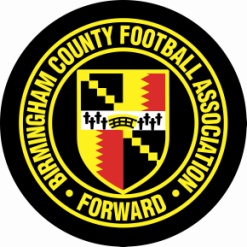 Birmingham County Football Association LimitedName of member (e.g. Club, League)I/We hereby appoint the Chairman of the meeting (please tick)	OR the following person(s):Name of Proxy: ____________________________________________________________Alternate Proxy (if required): __________________________________________________as proxy to exercise all or any of my/our rights to attend, speak and vote on my/our behalf at the Extraordinary General Meeting (EGM) of the Birmingham County Football Association Ltd to be held on Thursday 24th June 2021.Signed: ______________________________________________  Date: ___ / ___ / ___Print Name: _____________________________________________NOTES ON COMPLETING THE PROXY FORM:Insert the name of the person or organisationTick the box if you wish to appoint the Chairman of the meeting as your proxy.  To appoint a proxy who is not the Chairman, write the name of the person you wish to appoint.  You may also provide an alternative proxy in the event that your first proxy is not able to attend the meeting.ALL proxy forms must be signed and dated and returned prior to the deadline below.IF APPOINTING A PROXY PLEASE RETURN THIS FORM TO ARRIVE BY 4PM ON WEDNESDAY 23rd June 2021 TO:Kevin Shoemake, CEO, Birmingham County FA Ltd, Ray Hall Lane, Great Barr, Birmingham, B43 6JF.Alternatively, please email a signed and scanned version to: kevin.shoemake@birminghamfa.com – to arrive no later than 4pm on Wednesday 23rd June 2021.Meeting FormatThe BCFA EGM will be held online via Microsoft TEAMS – details and links below within the Admission ticket and notice email to members.Thank you.ADMISSION TICKET – EGM 2021Birmingham County Football Association LimitedThis ticket admits ONE voting member/representative:We are using an online smartsheet for attendee registration which can be found via this link:SMARTSHEET LINKOn the smartsheet, please add the following information in order to ‘attend’ and be admitted into the meeting:The full name of the person acting as a representative of the aboveYour primary email addressThe type of organisation you’re representing: (e.g. Club, League, Council member) The name of the Organisation you’re representingAny questionsOnce you have completed the smartsheet then we will send the link to the meeting to your primary email address prior to the AGMThe online Extraordinary General Meeting of the Birmingham County Football Association Limited is on Thursday 24th June 2021 – starting at 7.00pm precisely.The Articles and Membership Rules for adoption are available via the BCFA web site and can be found on the following link:https://www.birminghamfa.com/about/annual-general-meeting/extraordinary-general-meeting-2021The documents will also be available to view ‘on screen’ throughout the meeting.Thank you